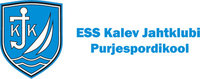 LEPINGTallinnas, 27.11.2015Eesti Spordiseltsi Kalev Jahtklubi Purjespordikool (edaspidi Kool) ühelt poolt ja
  ik.  (lapsevanema nimi ja isikukood), (edaspidi Lapsevanem) ning  ik. (lapse nimi ja isikukood) (edaspidi Õpilane) teiselt poolt,leppisid kokku alljärgnevas.Kool kohustub:Organiseerima Õpilasele aastaringselt purjetamisalast õppe-, kasvatus- ja treeningtööd  vastavalt põhikirjale. Selleks korraldab Kool ajavahemikus 1. maist kuni 30. septembrini purjetamistreeninguid, ning ajavahemikus 1. novembrist kuni 30. aprillini ujumis- ja üldfüüsilisi treeninguid, ning purjetamisteooria õpet võistlevatele õpilastele. Purjetamistreeningud toimuvad üldjuhul Tallinna lahel ja Harku järvel. Ujumis- ja üldfüüsilistest treeningute toimumiskohtadest ja -aegadest teavitab Kool oma kodulehel www.kjk.ee.Koostama tunniplaani, ja avaldama selle jooksvalt Kooli kodulehel. Nii purjetamistreeningud kui ka ujumis- ja üldfüüsilised treeningud toimuvad reeglina kolm korda nädalas. Peale purjetamishooaja lõppemist pidama koos treeneri, Lapsevanema ja Õpilasega arenguvestluse, kus hinnatakse Õpilase arenemist hooaja jooksul, ning tehakse plaan järgmiseks hooajaks. Kui Õpilane on saavutanud võistlustel tähelepanuväärseid tulemusi, siis koostab Kool koos Õpilase ja Lapsevanemaga Õpilase nelja-aastase arenguplaani. Aitama juhtnööride ja nõuannetega purjetamisvarustuse hankimisel. Kool ei hangi ise vajalikku varustust. Teatud juhtudel annab Kool kokkuleppel Lapsevanemaga Õpilase kasutusse Kooli purjetamisvarustust. Sellisel juhul kohustub Õpilane tema hoolde antud varustust hästi hoidma vastavalt treeneri juhtnööridele.   Aitama kaasa Õpilase osalemisele nii Eesti kui ka rahvusvahelistel võistlustel tehes endast sõltuva transpordi, ööbimise ja toitlustamise korraldamisel. Õpilase osalemine võistlustel ja laagrites on vabatahtlik, kui Lapsevanem, Õpilane ja Kool ei ole arenguvestluse käigus teisiti kokku leppinud.Lapsevanema ja Õpilase kohustusedLapsevanem kohustub maksma õppemaksu vastavalt ESS Kalev Jahtklubi poolt kinnitatud hinnakirjale (kehtiv hinnakiri on kinnitatud 16.02.2015 ja lisatud Lepingule). Õppemaks on mõeldud katmaks Kooli kulutusi treeningutele ja Kooli tegevusele. Õppemaks ei kata osalemist võistlustel ja treeninglaagrites. Õppemaksu suurus ja Õppemaksust ajutise vabastamise tingimused määratakse kindlaks ESS Kalev Jahtklubi Klubiülema otsusega. ESS Kalev Jahtklubil on õigus ühepoolselt muuta hinnakirja üks kord aastas. Lepingu alusel tasutavate õppemaksude tasumiseks väljastab Kool seaduslikule esindajale arve vähemalt seitse (7) päeva enne arve maksetähtaja saabumist.Lapsevanem kohustub tasuma Kooli poolt määratud tähtajaks Õpilase võistlustel või treeninglaagrites osalemisega seotud kulud transpordile, ööbimisele, võistlemisele ja muule sellisele, kui Lapsevanem on andnud nõusoleku Õpilase osalemiseks võistlustel või treeninglaagris.Õpilase osalemine treeningutel on kohustuslik, ning puudumine on lubatud vaid samadel põhjustel nagu tavaliselt puudumine üldhariduskoolist.Õpilane kohustub täitma ESS Kalev Jahtklubi territooriumil kehtivaid käitumisreegleid, ohutusnõudeid ning treeneri korraldusi.Kui Õpilane ja Lapsevanem on otsustanud regulaarselt osaleda võistlustel, siis aitab Lapsevanem kaasa Õpilase osalemisele nii treeninglaagrites kui ka võistlustel, pidades eriti silmas osalemist Eesti edetabeli võistlustel.MuuLapsevanemal on õigus Leping igal ajal üles öelda teatades sellest üks kuu ette.Koolil on õigus Leping üles öelda, kui Lapsevanem on jätnud Õppemaksu või kokkulepitud laagrites või võistlustel osalemise tasud maksmata summas, mis ületab Õpilase kahe kuu Õppemaksu.Samuti on Koolil õigus Leping üles öelda, kui Õpilane pidevalt ja tahtlikult rikub hea käitumise reegleid, eirab üldtunnustatud või treeneri poolt sõnastatud ohutusnõudeid või ESS Kalev Jahtklubi käitumisreegleid ja Kooli põhikirjas toodut.Lepingu sõlmimisel on valitud Hinnakirja pakett nr  (paketi number).
Kool 							Lapsevanem:Nimi: Mart Meiel					Nimi: Allkiri: ___________________				Allkiri: ___________________Kontaktandmed: 					Kontaktandmed: Tel. 506 6155						Tel. 	mart@kjk.ee						e-post: 	Pirita tee 17, Tallinna linn, Harju maakond, 11911		Aadress: 